ДЕПАРТАМЕНТ ТАРИФНОЙ И ЦЕНОВОЙ ПОЛИТИКИ ТЮМЕНСКОЙ ОБЛАСТИПРИКАЗот 20 августа 2012 г. N 182/01-05-осОБ УТВЕРЖДЕНИИ НОРМАТИВОВ ПОТРЕБЛЕНИЯ КОММУНАЛЬНЫХ УСЛУГПО ХОЛОДНОМУ И ГОРЯЧЕМУ ВОДОСНАБЖЕНИЮ, ВОДООТВЕДЕНИЮВ ТЮМЕНСКОЙ ОБЛАСТИ(в ред. приказов Департамента тарифной и ценовой политикиТюменской области от 10.09.2012 N 189/01-05-ос,от 08.11.2012 N 233/01-05-ос, от 20.05.2013 N 67/01-05-ос,от 24.06.2013 N 74/01-05-ос, от 18.07.2013 N 87/01-05-ос,от 30.09.2013 N 166/01-05-ос)В соответствии со статьей 157 Жилищного кодекса Российской Федерации, Постановлениями Правительства Российской Федерации от 06.05.2011 N 354 "О предоставлении коммунальных услуг собственникам и пользователям помещений в многоквартирных домах и жилых домов", от 23.05.2006 N 306 "Об утверждении Правил установления и определения нормативов потребления коммунальных услуг", Положением о департаменте тарифной и ценовой политики Тюменской области, утвержденным постановлением Правительства Тюменской области от 30.05.2005 N 59-п, приказываю:1. Утвердить нормативы потребления коммунальных услуг по холодному и горячему водоснабжению, водоотведению собственниками и пользователями жилых помещений в многоквартирных домах и жилых домов для 1-й группы муниципальных образований, определенные расчетным методом, согласно приложению N 1 к настоящему приказу.2. Утвердить нормативы потребления коммунальных услуг по холодному и горячему водоснабжению, водоотведению собственниками и пользователями жилых помещений в многоквартирных домах и жилых домов для 2-й группы муниципальных образований, определенные расчетным методом, согласно приложению N 2 к настоящему приказу.3. Утвердить нормативы потребления коммунальных услуг по холодному и горячему водоснабжению на общедомовые нужды собственниками и пользователями помещений в многоквартирных домах при наличии технической возможности установки коллективных (общедомовых), индивидуальных или общих (квартирных) приборов учета холодной (горячей) воды, определенные методом аналогов, согласно приложению N 3 к настоящему приказу.(п. 3 в ред. приказа Департамента тарифной и ценовой политики Тюменской области от 20.05.2013 N 67/01-05-ос)4. Утвердить нормативы потребления коммунальных услуг по холодному и горячему водоснабжению на общедомовые нужды собственниками и пользователями помещений в многоквартирных домах, на которые не распространяются требования Федерального закона от 23.11.2009 N 261-ФЗ "Об энергосбережении и о повышении энергетической эффективности и о внесении изменений в отдельные законодательные акты Российской Федерации" по установке коллективных (общедомовых) приборов учета холодной (горячей) воды, а также при отсутствии технической возможности установки коллективных (общедомовых) приборов учета холодной (горячей) воды, определенные расчетным методом, согласно приложению N 4 к настоящему приказу.(п. 4 в ред. приказа Департамента тарифной и ценовой политики Тюменской области от 20.05.2013 N 67/01-05-ос)5. Утвердить нормативы потребления коммунальной услуги по холодному водоснабжению для водоснабжения и приготовления пищи для сельскохозяйственных животных, определенные расчетным методом, согласно приложению N 5 к настоящему приказу.6. Утвердить нормативы потребления коммунальной услуги по холодному водоснабжению для полива земельного участка в период с 01 мая по 31 августа, определенные расчетным методом, согласно приложению N 6 к настоящему приказу.7. Действие настоящего приказа распространить на правоотношения, возникшие с 1 сентября 2012 года.Заместитель директора департаментаЕ.А.КАРТАШКОВПриложение N 1к приказу департаментатарифной и ценовой политикиТюменской областиот 20.08.2012 N 182/01-05-осНОРМАТИВЫПОТРЕБЛЕНИЯ КОММУНАЛЬНЫХ УСЛУГ ПО ХОЛОДНОМУ И ГОРЯЧЕМУВОДОСНАБЖЕНИЮ, ВОДООТВЕДЕНИЮ СОБСТВЕННИКАМИ И ПОЛЬЗОВАТЕЛЯМИЖИЛЫХ ПОМЕЩЕНИЙ В МНОГОКВАРТИРНЫХ ДОМАХ И ЖИЛЫХ ДОМОВДЛЯ 1-Й ГРУППЫ МУНИЦИПАЛЬНЫХ ОБРАЗОВАНИЙ(в ред. приказов Департамента тарифной и ценовой политикиТюменской области от 08.11.2012 N 233/01-05-ос,от 30.09.2013 N 166/01-05-ос)1-я группа муниципальных образований: городской округ город Тюмень; Тобольский городской округ.┌──────────────────────────────────────────────┬──────────────────────────┐│                                              │Норматив потребления, куб.││Степень санитарно-технического благоустройства│ м в месяц на 1 человека  ││               жилищного фонда                ├────────┬───────┬─────────┤│                                              │холодная│горячая│  водо-  ││                                              │  вода  │ вода  │отведение│├──────────────────────────────────────────────┴────────┴───────┴─────────┤│1. Жилые помещения и жилые дома с ваннами, оборудованными душем,         ││умывальниками, мойками, при наличии водоотведения                        │├────┬─────────────────────────────────────────┬────────┬───────┬─────────┤│1.1 │с горячим водоснабжением                 │  4,78  │ 3,80  │  8,58   │├────┼─────────────────────────────────────────┼────────┼───────┼─────────┤│1.2 │с индивидуальным газовым или             │  7,72  │   -   │  7,72   ││    │электрическим водонагревателем           │        │       │         │├────┼─────────────────────────────────────────┼────────┼───────┼─────────┤│1.3 │с индивидуальным водонагревателем на     │  5,58  │   -   │  5,58   ││    │твердом топливе                          │        │       │         │├────┼─────────────────────────────────────────┼────────┼───────┼─────────┤│1.4 │без горячего водоснабжения и             │  3,68  │   -   │  3,68   ││    │водонагревателя                          │        │       │         │├────┴─────────────────────────────────────────┴────────┴───────┴─────────┤│2. Жилые помещения и жилые дома без ванн, с душем, умывальниками,        ││мойками, при наличии водоотведения                                       │├────┬─────────────────────────────────────────┬────────┬───────┬─────────┤│2.1 │с горячим водоснабжением                 │  3,96  │ 3,00  │  6,96   │├────┼─────────────────────────────────────────┼────────┼───────┼─────────┤│2.2 │с индивидуальным газовым или             │  6,97  │   -   │  6,97   ││    │электрическим водонагревателем           │        │       │         │├────┼─────────────────────────────────────────┼────────┼───────┼─────────┤│2.3 │с индивидуальным водонагревателем на     │  4,52  │   -   │  4,52   ││    │твердом топливе                          │        │       │         │├────┼─────────────────────────────────────────┼────────┼───────┼─────────┤│2.4 │без горячего водоснабжения и             │  3,50  │   -   │  3,50   ││    │индивидуального водонагревателя          │        │       │         │├────┴─────────────────────────────────────────┴────────┴───────┴─────────┤│3. Жилые помещения и жилые дома без ванн, без душа, с умывальниками,     ││мойками, при наличии водоотведения                                       │├────┬─────────────────────────────────────────┬────────┬───────┬─────────┤│3.1 │с горячим водоснабжением                 │  2,57  │ 1,14  │  3,71   │├────┼─────────────────────────────────────────┼────────┼───────┼─────────┤│3.2 │с индивидуальным газовым или             │  3,71  │   -   │  3,71   ││    │электрическим водонагревателем           │        │       │         │├────┼─────────────────────────────────────────┼────────┼───────┼─────────┤│3.3 │с индивидуальным водонагревателем на     │  2,38  │   -   │  2,38   ││    │твердом топливе                          │        │       │         │├────┼─────────────────────────────────────────┼────────┼───────┼─────────┤│3.4 │без горячего водоснабжения и             │  2,04  │   -   │  2,04   ││    │индивидуального водонагревателя          │        │       │         │├────┴─────────────────────────────────────────┴────────┴───────┴─────────┤│4. Жилые помещения в общежитиях при наличии водоотведения                │├────┬─────────────────────────────────────────┬────────┬───────┬─────────┤│4.1 │с горячим водоснабжением, с душем или    │  3,51  │ 2,65  │  6,16   ││    │ванной в комнате                         │        │       │         │├────┼─────────────────────────────────────────┼────────┼───────┼─────────┤│4.2 │с горячим водоснабжением, с точкой       │  3,11  │ 2,15  │  5,26   ││    │водоразбора в комнате                    │        │       │         │├────┼─────────────────────────────────────────┼────────┼───────┼─────────┤│    │с индивидуальным газовым или             │        │       │         ││4.3 │электрическим водонагревателем, с душем  │  4,93  │   -   │  4,93   ││    │или ванной в комнате                     │        │       │         │├────┼─────────────────────────────────────────┼────────┼───────┼─────────┤│    │с  горячим   водоснабжением,   с   общими│        │       │         ││4.4 │кухнями и блоками душевых на  этажах  при│  2,62  │ 2,05  │  4,67   ││    │комнатах в каждой секции здания          │        │       │         │├────┼─────────────────────────────────────────┼────────┼───────┼─────────┤│4.5 │с горячим водоснабжением, с общими       │  1,73  │ 1,19  │  2,92   ││    │душевыми                                 │        │       │         │├────┼─────────────────────────────────────────┼────────┼───────┼─────────┤│4.6 │с горячим водоснабжением, с общими       │  1,35  │ 0,41  │  1,76   ││    │умывальными                              │        │       │         │├────┼─────────────────────────────────────────┼────────┼───────┼─────────┤│4.7 │без горячего водоснабжения и             │        │       │         ││    │индивидуального водонагревателя, с общими│  1,37  │   -   │  1,37   ││    │умывальными                              │        │       │         │├────┼─────────────────────────────────────────┼────────┼───────┼─────────┤│    │без горячего водоснабжения и             │        │       │         ││4.8 │индивидуального водонагревателя, с точкой│  1,75  │   -   │  1,75   ││    │водоразбора в комнате, без душевых       │        │       │         │├────┼─────────────────────────────────────────┼────────┼───────┼─────────┤│4.9 │с общими душевыми, с газовым или         │  2,33  │   -   │  2,33   ││    │электрическим водонагревателем           │        │       │         ││(п.  4.9  введен  приказом  Департамента  тарифной  и  ценовой   политики││Тюменской области от 30.09.2013 N 166/01-05-ос)                          │├────┼─────────────────────────────────────────┼────────┼───────┼─────────┤│    │с общими душевыми, с точкой водоразбора в│        │       │         ││4.10│комнате, без горячего водоснабжения и    │  3,00  │   -   │  3,00   ││    │индивидуального водонагревателя          │        │       │         ││(п. 4.10  введен  приказом  Департамента  тарифной  и  ценовой   политики││Тюменской области от 30.09.2013 N 166/01-05-ос)                          │├────┴─────────────────────────────────────────┴────────┴───────┴─────────┤│5. Жилые помещения и жилые дома без водоотведения                        │├────┬─────────────────────────────────────────┬────────┬───────┬─────────┤│    │с точкой водоразбора без горячего        │        │       │         ││5.1 │водоснабжения и индивидуального          │  1,50  │   -   │    -    ││    │водонагревателя                          │        │       │         │├────┼─────────────────────────────────────────┼────────┼───────┼─────────┤│5.2 │с водопользованием из водоразборных      │  0,60  │   -   │    -    ││    │колонок                                  │        │       │         │├────┼─────────────────────────────────────────┼────────┼───────┼─────────┤│    │с точкой водоразбора, с индивидуальным   │        │       │         ││5.3 │газовым или электрическим                │  1,80  │   -   │    -    ││    │водонагревателем                         │        │       │         ││(п.  5.3  введен  приказом  Департамента  тарифной  и  ценовой   политики││Тюменской области от 30.09.2013 N 166/01-05-ос)                          │├────┴─────────────────────────────────────────┴────────┴───────┴─────────┤│6. Жилые помещения и жилые дома при отсутствии централизованного         ││водоснабжения при наличии водоотведения                                  │├────┬─────────────────────────────────────────┬────────┬───────┬─────────┤│6.1 │с ваннами, оборудованными душем,         │   -    │   -   │  8,58   ││    │умывальниками, мойками                   │        │       │         │├────┼─────────────────────────────────────────┼────────┼───────┼─────────┤│6.2 │без ванн, с душем, умывальниками, мойками│   -    │   -   │  6,96   │├────┼─────────────────────────────────────────┼────────┼───────┼─────────┤│6.3 │без ванн, без душа, с умывальниками,     │   -    │   -   │  3,71   ││    │мойками                                  │        │       │         │└────┴─────────────────────────────────────────┴────────┴───────┴─────────┘Примечание:1. Нормативы потребления коммунальной услуги по водоотведению определены с учетом степени санитарно-технического благоустройства жилищного фонда, исходя из суммы нормативов потребления коммунальной услуги по холодному водоснабжению и коммунальной услуги по горячему водоснабжению.2. Нормативы потребления коммунальных услуг установлены в соответствии с требованиями к качеству коммунальных услуг, предусмотренными законодательными и иными нормативными правовыми актами Российской Федерации.3. При отсутствии коммунальной услуги по водоотведению для степеней санитарно-технического благоустройства жилищного фонда, указанных в пунктах 1.1 - 4.10, норматив по водоотведению не применяется.(примечание 3 введено приказом Департамента тарифной и ценовой политики Тюменской области от 30.09.2013 N 166/01-05-ос)Приложение N 2к приказу департаментатарифной и ценовой политикиТюменской областиот 20.08.2012 N 182/01-05-осНОРМАТИВЫПОТРЕБЛЕНИЯ КОММУНАЛЬНЫХ УСЛУГ ПО ХОЛОДНОМУ И ГОРЯЧЕМУВОДОСНАБЖЕНИЮ, ВОДООТВЕДЕНИЮ СОБСТВЕННИКАМИ И ПОЛЬЗОВАТЕЛЯМИЖИЛЫХ ПОМЕЩЕНИЙ В МНОГОКВАРТИРНЫХ ДОМАХ И ЖИЛЫХ ДОМОВДЛЯ 2-Й ГРУППЫ МУНИЦИПАЛЬНЫХ ОБРАЗОВАНИЙ(в ред. приказов Департамента тарифной и ценовой политикиТюменской области от 08.11.2012 N 233/01-05-ос,от 30.09.2013 N 166/01-05-ос)2-я группа муниципальных образований: Ишимский городской округ, Ялуторовский городской округ, Заводоуковский городской округ, Абатский муниципальный район, Армизонский муниципальный район, Аромашевский муниципальный район, Бердюжский муниципальный район, Вагайский муниципальный район, Викуловский муниципальный район, Голышмановский муниципальный район, Исетский муниципальный район, Ишимский муниципальный район, Казанский муниципальный район, Нижнетавдинский муниципальный район, Омутинский муниципальный район, Сладковский муниципальный район, Сорокинский муниципальный район, Тобольский муниципальный район, Тюменский муниципальный район, Уватский муниципальный район, Упоровский муниципальный район, Юргинский муниципальный район, Ялуторовский муниципальный район, Ярковский муниципальный район.┌──────────────────────────────────────────────┬──────────────────────────┐│                                              │Норматив потребления, куб.││Степень санитарно-технического благоустройства│ м в месяц на 1 человека  ││               жилищного фонда                ├────────┬───────┬─────────┤│                                              │холодная│горячая│  водо-  ││                                              │  вода  │ вода  │отведение│├──────────────────────────────────────────────┴────────┴───────┴─────────┤│1. Жилые помещения и жилые дома с ваннами, оборудованными душем,         ││умывальниками, мойками, при наличии водоотведения                        │├────┬─────────────────────────────────────────┬────────┬───────┬─────────┤│1.1 │с горячим водоснабжением                 │  3,88  │ 3,08  │  6,96   │├────┼─────────────────────────────────────────┼────────┼───────┼─────────┤│1.2 │с индивидуальным газовым или             │  5,58  │   -   │  5,58   ││    │электрическим водонагревателем           │        │       │         │├────┼─────────────────────────────────────────┼────────┼───────┼─────────┤│1.3 │с индивидуальным водонагревателем на     │  4,58  │   -   │  4,58   ││    │твердом топливе                          │        │       │         │├────┼─────────────────────────────────────────┼────────┼───────┼─────────┤│1.4 │без горячего водоснабжения и             │  3,02  │   -   │  3,02   ││    │водонагревателя                          │        │       │         │├────┴─────────────────────────────────────────┴────────┴───────┴─────────┤│2. Жилые помещения и жилые дома без ванн, с душем, умывальниками,        ││мойками, при наличии водоотведения                                       │├────┬─────────────────────────────────────────┬────────┬───────┬─────────┤│2.1 │с горячим водоснабжением                 │  3,02  │ 2,28  │  5,30   │├────┼─────────────────────────────────────────┼────────┼───────┼─────────┤│2.2 │с индивидуальным газовым или             │  4,52  │   -   │  4,52   ││    │электрическим водонагревателем           │        │       │         │├────┼─────────────────────────────────────────┼────────┼───────┼─────────┤│2.3 │с индивидуальным водонагревателем на     │  4,00  │   -   │  4,00   ││    │твердом топливе                          │        │       │         │├────┼─────────────────────────────────────────┼────────┼───────┼─────────┤│2.4 │без горячего водоснабжения и             │  3,09  │   -   │  3,09   ││    │индивидуального водонагревателя          │        │       │         │├────┴─────────────────────────────────────────┴────────┴───────┴─────────┤│3. Жилые помещения и жилые дома без ванн, без душа, с умывальниками,     ││мойками, при наличии водоотведения                                       │├────┬─────────────────────────────────────────┬────────┬───────┬─────────┤│3.1 │с горячим водоснабжением                 │  1,96  │ 0,87  │  2,83   │├────┼─────────────────────────────────────────┼────────┼───────┼─────────┤│3.2 │с индивидуальным газовым или             │  2,38  │   -   │  2,38   ││    │электрическим водонагревателем           │        │       │         │├────┼─────────────────────────────────────────┼────────┼───────┼─────────┤│3.3 │с индивидуальным водонагревателем на     │  2,15  │   -   │  2,15   ││    │твердом топливе                          │        │       │         │├────┼─────────────────────────────────────────┼────────┼───────┼─────────┤│3.4 │без горячего водоснабжения и             │  2,04  │   -   │  2,04   ││    │индивидуального водонагревателя          │        │       │         │├────┴─────────────────────────────────────────┴────────┴───────┴─────────┤│4. Жилые помещения в общежитиях при наличии водоотведения                │├────┬─────────────────────────────────────────┬────────┬───────┬─────────┤│4.1 │с горячим водоснабжением, с душем или    │  2,96  │ 2,24  │  5,20   ││    │ванной в комнате                         │        │       │         │├────┼─────────────────────────────────────────┼────────┼───────┼─────────┤│4.2 │с горячим водоснабжением, с точкой       │  2,80  │ 1,93  │  4,73   ││    │водоразбора в комнате                    │        │       │         │├────┼─────────────────────────────────────────┼────────┼───────┼─────────┤│    │с индивидуальным газовым или             │        │       │         ││4.3 │электрическим водонагревателем, с душем  │  4,44  │   -   │  4,44   ││    │или ванной в комнате                     │        │       │         │├────┼─────────────────────────────────────────┼────────┼───────┼─────────┤│    │с горячим водоснабжением, с общими       │        │       │         ││4.4 │кухнями и блоками душевых на этажах при  │  2,35  │ 1,85  │  4,20   ││    │комнатах в каждой секции здания          │        │       │         │├────┼─────────────────────────────────────────┼────────┼───────┼─────────┤│4.5 │с горячим водоснабжением, с общими       │  1,56  │ 1,07  │  2,63   ││    │душевыми                                 │        │       │         │├────┼─────────────────────────────────────────┼────────┼───────┼─────────┤│4.6 │с горячим водоснабжением, с общими       │  1,21  │ 0,37  │  1,58   ││    │умывальными                              │        │       │         │├────┼─────────────────────────────────────────┼────────┼───────┼─────────┤│    │без горячего водоснабжения и             │        │       │         ││4.7 │индивидуального водонагревателя, с общими│  1,23  │   -   │  1,23   ││    │умывальными                              │        │       │         │├────┼─────────────────────────────────────────┼────────┼───────┼─────────┤│    │без горячего водоснабжения и             │        │       │         ││4.8 │индивидуального водонагревателя, с точкой│  1,58  │   -   │  1,58   ││    │водоразбора в комнате, без душевых       │        │       │         │├────┼─────────────────────────────────────────┼────────┼───────┼─────────┤│4.9 │с общими душевыми, с газовым или         │  2,10  │   -   │  2,10   ││    │электрическим водонагревателем           │        │       │         ││(п.  4.9  введен  приказом  Департамента  тарифной  и  ценовой   политики││Тюменской области от 30.09.2013 N 166/01-05-ос)                          │├────┼─────────────────────────────────────────┼────────┼───────┼─────────┤│    │с общими душевыми, с точкой водоразбора в│        │       │         ││4.10│комнате, без горячего водоснабжения и    │  2,71  │   -   │  2,71   ││    │индивидуального водонагревателя          │        │       │         ││(п. 4.10  введен  приказом  Департамента  тарифной  и  ценовой   политики││Тюменской области от 30.09.2013 N 166/01-05-ос)                          │├────┴─────────────────────────────────────────┴────────┴───────┴─────────┤│5. Жилые помещения и жилые дома без водоотведения                        │├────┬─────────────────────────────────────────┬────────┬───────┬─────────┤│    │с точкой водоразбора без горячего        │        │       │         ││5.1 │водоснабжения и индивидуального          │  1,40  │   -   │    -    ││    │водонагревателя                          │        │       │         │├────┼─────────────────────────────────────────┼────────┼───────┼─────────┤│5.2 │с водопользованием из водоразборных      │  0,60  │   -   │    -    ││    │колонок                                  │        │       │         │├────┼─────────────────────────────────────────┼────────┼───────┼─────────┤│    │с точкой водоразбора, с индивидуальным   │        │       │         ││5.3 │газовым или электрическим                │  1,68  │   -   │    -    ││    │водонагревателем                         │        │       │         ││(п.  5.3  введен  приказом  Департамента  тарифной  и  ценовой   политики││Тюменской области от 30.09.2013 N 166/01-05-ос)                          │├────┴─────────────────────────────────────────┴────────┴───────┴─────────┤│6. Жилые помещения и жилые дома при отсутствии централизованного         ││водоснабжения при наличии водоотведения                                  │├────┬─────────────────────────────────────────┬────────┬───────┬─────────┤│6.1 │с ваннами, оборудованными душем,         │   -    │   -   │  6,96   ││    │умывальниками, мойками                   │        │       │         │├────┼─────────────────────────────────────────┼────────┼───────┼─────────┤│6.2 │без ванн, с душем, умывальниками, мойками│   -    │   -   │  5,30   │├────┼─────────────────────────────────────────┼────────┼───────┼─────────┤│6.3 │без ванн, без душа, с умывальниками,     │   -    │   -   │  2,83   ││    │мойками                                  │        │       │         │└────┴─────────────────────────────────────────┴────────┴───────┴─────────┘Примечание:1. Нормативы потребления коммунальной услуги по водоотведению определены с учетом степени санитарно-технического благоустройства жилищного фонда, исходя из суммы нормативов потребления коммунальной услуги по холодному водоснабжению и коммунальной услуги по горячему водоснабжению.2. Нормативы потребления коммунальных услуг установлены в соответствии с требованиями к качеству коммунальных услуг, предусмотренными законодательными и иными нормативными правовыми актами Российской Федерации.3. При отсутствии коммунальной услуги по водоотведению для степеней санитарно-технического благоустройства жилищного фонда, указанных в пунктах 1.1 - 4.10, норматив по водоотведению не применяется.(примечание 3 введено приказом Департамента тарифной и ценовой политики Тюменской области от 30.09.2013 N 166/01-05-ос)Приложение N 3к приказу департаментатарифной и ценовой политикиТюменской областиот 20.08.2012 N 182/01-05-ос(в ред. приказов Департамента тарифной и ценовой политикиТюменской области от 20.05.2013 N 67/01-05-ос,от 24.06.2013 N 74/01-05-ос, от 18.07.2013 N 87/01-05-ос)Нормативы потребления коммунальных услуг по холодномуи горячему водоснабжению на общедомовые нужды собственникамии пользователями помещений в многоквартирных домахпри наличии технической возможности установки коллективных(общедомовых), индивидуальных или общих (квартирных)приборов учета холодной (горячей) воды, применяемыес 01.06.2013 по 31.12.2014 (куб. м в месяц на 1 кв. муборочных площадей в многоквартирном доме) <*>Таблица 1--------------------------------<*> применяются для многоквартирных домов за исключением жилищного фонда, указанного в приложении N 4 настоящего приказа.--------------------------------<**> степень оснащенности многоквартирного дома индивидуальными приборами учета определяется на основании данных управляющей организации, товарищества собственников жилья, жилищного, жилищно-строительного кооператива или иного специализированного потребительского кооператива как соотношение количества оснащенных индивидуальными или общими (квартирными) приборами учета холодной (горячей) воды жилых и нежилых помещений в многоквартирном доме к общему количеству жилых и нежилых помещений, в которых технической документацией на многоквартирный дом предусмотрена точка разбора холодной (горячей) воды.(в ред. приказа Департамента тарифной и ценовой политики Тюменской области от 24.06.2013 N 74/01-05-ос)Нормативы потребления коммунальных услуг по холодномуи горячему водоснабжению на общедомовые нужды собственникамии пользователями помещений в многоквартирных домахпри наличии технической возможности установки коллективных(общедомовых), индивидуальных или общих (квартирных)приборов учета холодной (горячей) воды, применяемыес 01.01.2015 по 30.06.2015 (куб. м в месяц на 1 кв. муборочных площадей в многоквартирном доме) <*>Таблица 2--------------------------------<*> применяются для многоквартирных домов за исключением жилищного фонда, указанного в приложении N 4 настоящего приказа.--------------------------------<**> степень оснащенности многоквартирного дома индивидуальными приборами учета определяется на основании данных управляющей организации, товарищества собственников жилья, жилищного, жилищно-строительного кооператива или иного специализированного потребительского кооператива как соотношение количества оснащенных индивидуальными или общими (квартирными) приборами учета холодной (горячей) воды жилых и нежилых помещений в многоквартирном доме к общему количеству жилых и нежилых помещений, в которых технической документацией на многоквартирный дом предусмотрена точка разбора холодной (горячей) воды.(в ред. приказа Департамента тарифной и ценовой политики Тюменской области от 24.06.2013 N 74/01-05-ос)Нормативы потребления коммунальных услуг по холодномуи горячему водоснабжению на общедомовые нужды собственникамии пользователями помещений в многоквартирных домахпри наличии технической возможности установки коллективных(общедомовых), индивидуальных или общих (квартирных)приборов учета холодной (горячей) воды, применяемыес 01.07.2015 по 31.12.2015 (куб. м в месяц на 1 кв. муборочных площадей в многоквартирном доме) <*>Таблица 3--------------------------------<*> применяются для многоквартирных домов за исключением жилищного фонда, указанного в приложении N 4 настоящего приказа.--------------------------------<**> степень оснащенности многоквартирного дома индивидуальными приборами учета определяется на основании данных управляющей организации, товарищества собственников жилья, жилищного, жилищно-строительного кооператива или иного специализированного потребительского кооператива как соотношение количества оснащенных индивидуальными или общими (квартирными) приборами учета холодной (горячей) воды жилых и нежилых помещений в многоквартирном доме к общему количеству жилых и нежилых помещений, в которых технической документацией на многоквартирный дом предусмотрена точка разбора холодной (горячей) воды.(в ред. приказа Департамента тарифной и ценовой политики Тюменской области от 24.06.2013 N 74/01-05-ос)Нормативы потребления коммунальных услуг по холодномуи горячему водоснабжению на общедомовые нужды собственникамии пользователями помещений в многоквартирных домахпри наличии технической возможности установки коллективных(общедомовых), индивидуальных или общих (квартирных)приборов учета холодной (горячей) воды, применяемыес 01.01.2016 по 30.06.2016 (куб. м в месяц на 1 кв. муборочных площадей в многоквартирном доме) <*>Таблица 4--------------------------------<*> применяются для многоквартирных домов за исключением жилищного фонда, указанного в приложении N 4 настоящего приказа.--------------------------------<**> степень оснащенности многоквартирного дома индивидуальными приборами учета определяется на основании данных управляющей организации, товарищества собственников жилья, жилищного, жилищно-строительного кооператива или иного специализированного потребительского кооператива как соотношение количества оснащенных индивидуальными или общими (квартирными) приборами учета холодной (горячей) воды жилых и нежилых помещений в многоквартирном доме к общему количеству жилых и нежилых помещений, в которых технической документацией на многоквартирный дом предусмотрена точка разбора холодной (горячей) воды.(в ред. приказа Департамента тарифной и ценовой политики Тюменской области от 24.06.2013 N 74/01-05-ос)Нормативы потребления коммунальных услуг по холодномуи горячему водоснабжению на общедомовые нужды собственникамии пользователями помещений в многоквартирных домахпри наличии технической возможности установки коллективных(общедомовых), индивидуальных или общих (квартирных)приборов учета холодной (горячей) воды, применяемыес 01.07.2016 по 31.12.2016 (куб. м в месяц на 1 кв. муборочных площадей в многоквартирном доме) <*>Таблица 5--------------------------------<*> применяются для многоквартирных домов за исключением жилищного фонда, указанного в приложении N 4 настоящего приказа.--------------------------------<**> степень оснащенности многоквартирного дома индивидуальными приборами учета определяется на основании данных управляющей организации, товарищества собственников жилья, жилищного, жилищно-строительного кооператива или иного специализированного потребительского кооператива как соотношение количества оснащенных индивидуальными или общими (квартирными) приборами учета холодной (горячей) воды жилых и нежилых помещений в многоквартирном доме к общему количеству жилых и нежилых помещений, в которых технической документацией на многоквартирный дом предусмотрена точка разбора холодной (горячей) воды.(в ред. приказа Департамента тарифной и ценовой политики Тюменской области от 24.06.2013 N 74/01-05-ос)Нормативы потребления коммунальных услуг по холодномуи горячему водоснабжению на общедомовые нужды собственникамии пользователями помещений в многоквартирных домахпри наличии технической возможности установки коллективных(общедомовых), индивидуальных или общих (квартирных)приборов учета холодной (горячей) воды, применяемыес 01.01.2017 (куб. м в месяц на 1 кв. муборочных площадей в многоквартирном доме) <*>Таблица 6--------------------------------<*> применяются для многоквартирных домов за исключением жилищного фонда, указанного в приложении N 4 настоящего приказа.--------------------------------<**> степень оснащенности многоквартирного дома индивидуальными приборами учета определяется на основании данных управляющей организации, товарищества собственников жилья, жилищного, жилищно-строительного кооператива или иного специализированного потребительского кооператива как соотношение количества оснащенных индивидуальными или общими (квартирными) приборами учета холодной (горячей) воды жилых и нежилых помещений в многоквартирном доме к общему количеству жилых и нежилых помещений, в которых технической документацией на многоквартирный дом предусмотрена точка разбора холодной (горячей) воды.(в ред. приказа Департамента тарифной и ценовой политики Тюменской области от 24.06.2013 N 74/01-05-ос)Примечание:1. При определении нормативов потребления коммунальных услуг по холодному и горячему водоснабжению на общедомовые нужды учтены уборочные площади помещений, не являющихся частями жилых (нежилых) помещений в многоквартирных домах и предназначенных для обслуживания более одного помещения в многоквартирном доме, за исключением площадей технических этажей, чердаков, подвалов, лифтовых и иных шахт, земельных участков, на которых расположены многоквартирные дома, с элементами озеленения и благоустройства.(в ред. приказа Департамента тарифной и ценовой политики Тюменской области от 18.07.2013 N 87/01-05-ос)2. Нормативы потребления коммунальных услуг установлены в соответствии с требованиями к качеству коммунальных услуг, предусмотренными законодательными и иными нормативными правовыми актами Российской Федерации.3. В случае, если в нежилом помещении многоквартирного дома отсутствует точка разбора холодной (горячей) воды (в соответствии с технической документацией на многоквартирный дом), для расчета принимаются нормативы потребления, установленные при наличии индивидуального или общего (квартирного) прибора учета холодной (горячей) воды в жилом (нежилом) помещении многоквартирного дома, соответствующие степени оснащенности домов индивидуальными приборами учета.(примечание 3 введено приказом Департамента тарифной и ценовой политики Тюменской области от 18.07.2013 N 87/01-05-ос)Приложение N 4к приказу департаментатарифной и ценовой политикиТюменской областиот 20.08.2012 N 182/01-05-осНОРМАТИВЫПОТРЕБЛЕНИЯ КОММУНАЛЬНЫХ УСЛУГ ПО ХОЛОДНОМУ И ГОРЯЧЕМУВОДОСНАБЖЕНИЮ НА ОБЩЕДОМОВЫЕ НУЖДЫ СОБСТВЕННИКАМИИ ПОЛЬЗОВАТЕЛЯМИ ПОМЕЩЕНИЙ В МНОГОКВАРТИРНЫХ ДОМАХ,НА КОТОРЫЕ НЕ РАСПРОСТРАНЯЮТСЯ ТРЕБОВАНИЯФЕДЕРАЛЬНОГО ЗАКОНА ОТ 23.11.2009 N 261-ФЗ"ОБ ЭНЕРГОСБЕРЕЖЕНИИ И О ПОВЫШЕНИИ ЭНЕРГЕТИЧЕСКОЙЭФФЕКТИВНОСТИ И О ВНЕСЕНИИ ИЗМЕНЕНИЙ В ОТДЕЛЬНЫЕЗАКОНОДАТЕЛЬНЫЕ АКТЫ РОССИЙСКОЙ ФЕДЕРАЦИИ" ПО УСТАНОВКЕКОЛЛЕКТИВНЫХ (ОБЩЕДОМОВЫХ) ПРИБОРОВ УЧЕТА ХОЛОДНОЙ (ГОРЯЧЕЙ)ВОДЫ, А ТАКЖЕ ПРИ ОТСУТСТВИИ ТЕХНИЧЕСКОЙ ВОЗМОЖНОСТИУСТАНОВКИ КОЛЛЕКТИВНЫХ (ОБЩЕДОМОВЫХ) ПРИБОРОВ УЧЕТА ХОЛОДНОЙ(ГОРЯЧЕЙ) ВОДЫ (КУБ. М В МЕСЯЦ НА 1 КВ. М УБОРОЧНЫХ ПЛОЩАДЕЙВ МНОГОКВАРТИРНОМ ДОМЕ) <*>(в ред. приказа Департамента тарифной и ценовой политикиТюменской области от 20.05.2013 N 67/01-05-ос)--------------------------------<*> применяется также для многоквартирных домов со степенями санитарно-технического благоустройства:- для 1 группы муниципальных образований в соответствии с пунктами 4.4 - 4.7 таблицы приложения N 1 к настоящему приказу;- для 2 группы муниципальных образований в соответствии с пунктами 4.4 - 4.7 таблицы приложения N 2 к настоящему приказу.Примечание:1. При определении нормативов потребления коммунальных услуг по холодному и горячему водоснабжению на общедомовые нужды собственниками и пользователями помещений в многоквартирных домах учтены уборочные площади помещений, не являющихся частями жилых (нежилых) помещений в многоквартирных домах и предназначенных для обслуживания более одного помещения в многоквартирном доме, за исключением площадей технических этажей, чердаков, подвалов, лифтовых и иных шахт, земельных участков, на которых расположены многоквартирные дома, с элементами озеленения и благоустройства.2. Нормативы потребления коммунальных услуг установлены в соответствии с требованиями к качеству коммунальных услуг, предусмотренными законодательными и иными нормативными правовыми актами Российской Федерации.Приложение N 5к приказу департаментатарифной и ценовой политикиТюменской областиот 20.08.2012 N 182/01-05-осНОРМАТИВЫПОТРЕБЛЕНИЯ КОММУНАЛЬНОЙ УСЛУГИ ПО ХОЛОДНОМУ ВОДОСНАБЖЕНИЮДЛЯ ВОДОСНАБЖЕНИЯ И ПРИГОТОВЛЕНИЯ ПИЩИДЛЯ СЕЛЬСКОХОЗЯЙСТВЕННЫХ ЖИВОТНЫХПримечание: нормативы потребления коммунальных услуг установлены в соответствии с требованиями к качеству коммунальных услуг, предусмотренными законодательными и иными нормативными правовыми актами Российской Федерации.Приложение N 6к приказу департаментатарифной и ценовой политикиТюменской областиот 20.08.2012 N 182/01-05-осНОРМАТИВЫПОТРЕБЛЕНИЯ КОММУНАЛЬНОЙ УСЛУГИ ПО ХОЛОДНОМУ ВОДОСНАБЖЕНИЮДЛЯ ПОЛИВА ЗЕМЕЛЬНОГО УЧАСТКА В ПЕРИОДС 01 МАЯ ПО 31 АВГУСТАПримечание: нормативы потребления коммунальных услуг установлены в соответствии с требованиями к качеству коммунальных услуг, предусмотренными законодательными и иными нормативными правовыми актами Российской Федерации.\ql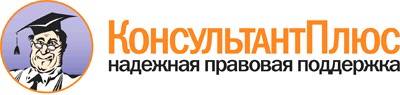 Приказ Департамента тарифной и ценовой политики Тюменской области от 20.08.2012 N 182/01-05-ос
(ред. от 30.09.2013)
"Об утверждении нормативов потребления коммунальных услуг по холодному и горячему водоснабжению, водоотведению в Тюменской области"Документ предоставлен КонсультантПлюс

www.consultant.ru

Дата сохранения: 26.03.2014 Степень оснащенности многоквартирного дома    индивидуальными      приборами учета по  состоянию на последнее    число месяца,        предшествующего      месяцу, в котором   осуществляется расчет    размера платы за      предоставленные     коммунальные услуги  <**> до 30% жилых и     нежилых        помещений      включительно   до 30% жилых и     нежилых        помещений      включительно  более 30% до 75%жилых и нежилых    помещений      включительно  более 30% до 75%жилых и нежилых    помещений      включительно  более 75% жилых    и нежилых       помещений    более 75% жилых    и нежилых       помещений     Степень оснащенности многоквартирного дома    индивидуальными      приборами учета по  состоянию на последнее    число месяца,        предшествующего      месяцу, в котором   осуществляется расчет    размера платы за      предоставленные     коммунальные услуги  <**>холодная  вода  горячая вода  холодная  вода  горячая вода  холодная  вода  горячая вода              I. Многоквартирные дома с горячим водоснабжением                         I. Многоквартирные дома с горячим водоснабжением                         I. Многоквартирные дома с горячим водоснабжением                         I. Многоквартирные дома с горячим водоснабжением                         I. Многоквартирные дома с горячим водоснабжением                         I. Многоквартирные дома с горячим водоснабжением                         I. Многоквартирные дома с горячим водоснабжением             При наличии           индивидуального или   общего (квартирного)  прибора учета холодной(горячей) воды в жилом(нежилом) помещении   многоквартирного дома  0,060   0,040  0,040   0,030  0,030   0,020 При отсутствии        индивидуального или   общего (квартирного)  прибора учета холодной(горячей) воды в жилом(нежилом) помещении   многоквартирного дома  0,180   0,120  0,120   0,080  0,090   0,060            II. Многоквартирные дома без горячего водоснабжения                      II. Многоквартирные дома без горячего водоснабжения                      II. Многоквартирные дома без горячего водоснабжения                      II. Многоквартирные дома без горячего водоснабжения                      II. Многоквартирные дома без горячего водоснабжения                      II. Многоквартирные дома без горячего водоснабжения                      II. Многоквартирные дома без горячего водоснабжения           При наличии           индивидуального или   общего (квартирного)  прибора учета холодной(горячей) воды в жилом(нежилом) помещении   многоквартирного дома  0,100     -    0,070     -    0,050     -   При отсутствии        индивидуального или   общего (квартирного)  прибора учета холодной(горячей) воды в жилом(нежилом) помещении   многоквартирного дома  0,300     -    0,200     -    0,150     -    Степень оснащенности многоквартирного дома    индивидуальными      приборами учета по  состоянию на последнее    число месяца,        предшествующего      месяцу, в котором   осуществляется расчет    размера платы за      предоставленные     коммунальные услуги  <**> до 30% жилых и     нежилых        помещений      включительно   до 30% жилых и     нежилых        помещений      включительно  более 30% до 75%жилых и нежилых    помещений      включительно  более 30% до 75%жилых и нежилых    помещений      включительно  более 75% жилых    и нежилых       помещений    более 75% жилых    и нежилых       помещений     Степень оснащенности многоквартирного дома    индивидуальными      приборами учета по  состоянию на последнее    число месяца,        предшествующего      месяцу, в котором   осуществляется расчет    размера платы за      предоставленные     коммунальные услуги  <**>холодная  вода  горячая вода  холодная  вода  горячая вода  холодная  вода  горячая вода              I. Многоквартирные дома с горячим водоснабжением                         I. Многоквартирные дома с горячим водоснабжением                         I. Многоквартирные дома с горячим водоснабжением                         I. Многоквартирные дома с горячим водоснабжением                         I. Многоквартирные дома с горячим водоснабжением                         I. Многоквартирные дома с горячим водоснабжением                         I. Многоквартирные дома с горячим водоснабжением             При наличии           индивидуального или   общего (квартирного)  прибора учета холодной(горячей) воды в жилом(нежилом) помещении   многоквартирного дома  0,066   0,044  0,044   0,033  0,033   0,022 При отсутствии        индивидуального или   общего (квартирного)  прибора учета холодной(горячей) воды в жилом(нежилом) помещении   многоквартирного дома  0,198   0,132  0,132   0,088  0,099   0,066            II. Многоквартирные дома без горячего водоснабжения                      II. Многоквартирные дома без горячего водоснабжения                      II. Многоквартирные дома без горячего водоснабжения                      II. Многоквартирные дома без горячего водоснабжения                      II. Многоквартирные дома без горячего водоснабжения                      II. Многоквартирные дома без горячего водоснабжения                      II. Многоквартирные дома без горячего водоснабжения           При наличии           индивидуального или   общего (квартирного)  прибора учета холодной(горячей) воды в жилом(нежилом) помещении   многоквартирного дома  0,110     -    0,077     -    0,055     -   При отсутствии        индивидуального или   общего (квартирного)  прибора учета холодной(горячей) воды в жилом(нежилом) помещении   многоквартирного дома  0,330     -    0,220     -    0,165     -    Степень оснащенности многоквартирного дома    индивидуальными      приборами учета по  состоянию на последнее    число месяца,        предшествующего      месяцу, в котором   осуществляется расчет    размера платы за      предоставленные     коммунальные услуги  <**> до 30% жилых и     нежилых        помещений      включительно   до 30% жилых и     нежилых        помещений      включительно  более 30% до 75%жилых и нежилых    помещений      включительно  более 30% до 75%жилых и нежилых    помещений      включительно  более 75% жилых    и нежилых       помещений    более 75% жилых    и нежилых       помещений     Степень оснащенности многоквартирного дома    индивидуальными      приборами учета по  состоянию на последнее    число месяца,        предшествующего      месяцу, в котором   осуществляется расчет    размера платы за      предоставленные     коммунальные услуги  <**>холодная  вода  горячая вода  холодная  вода  горячая вода  холодная  вода  горячая вода              I. Многоквартирные дома с горячим водоснабжением                         I. Многоквартирные дома с горячим водоснабжением                         I. Многоквартирные дома с горячим водоснабжением                         I. Многоквартирные дома с горячим водоснабжением                         I. Многоквартирные дома с горячим водоснабжением                         I. Многоквартирные дома с горячим водоснабжением                         I. Многоквартирные дома с горячим водоснабжением             При наличии           индивидуального или   общего (квартирного)  прибора учета холодной(горячей) воды в жилом(нежилом) помещении   многоквартирного дома  0,072   0,048  0,048   0,036  0,036   0,024 При отсутствии        индивидуального или   общего (квартирного)  прибора учета холодной(горячей) воды в жилом(нежилом) помещении   многоквартирного дома  0,216   0,144  0,144   0,096  0,108   0,072            II. Многоквартирные дома без горячего водоснабжения                      II. Многоквартирные дома без горячего водоснабжения                      II. Многоквартирные дома без горячего водоснабжения                      II. Многоквартирные дома без горячего водоснабжения                      II. Многоквартирные дома без горячего водоснабжения                      II. Многоквартирные дома без горячего водоснабжения                      II. Многоквартирные дома без горячего водоснабжения           При наличии           индивидуального или   общего (квартирного)  прибора учета холодной(горячей) воды в жилом(нежилом) помещении   многоквартирного дома  0,120     -    0,084     -    0,060     -   При отсутствии        индивидуального или   общего (квартирного)  прибора учета холодной(горячей) воды в жилом(нежилом) помещении   многоквартирного дома  0,360     -    0,240     -    0,180     -    Степень оснащенности многоквартирного дома    индивидуальными      приборами учета по  состоянию на последнее    число месяца,        предшествующего      месяцу, в котором   осуществляется расчет    размера платы за      предоставленные     коммунальные услуги  <**>     до 30%     жилых и нежилых    помещений      включительно       до 30%     жилых и нежилых    помещений      включительно  более 30% до 75%жилых и нежилых    помещений      включительно  более 30% до 75%жилых и нежилых    помещений      включительно     более 75%    жилых и нежилых    помещений       более 75%    жилых и нежилых    помещений     Степень оснащенности многоквартирного дома    индивидуальными      приборами учета по  состоянию на последнее    число месяца,        предшествующего      месяцу, в котором   осуществляется расчет    размера платы за      предоставленные     коммунальные услуги  <**>холодная  вода  горячая вода  холодная  вода  горячая вода  холодная  вода  горячая вода              I. Многоквартирные дома с горячим водоснабжением                         I. Многоквартирные дома с горячим водоснабжением                         I. Многоквартирные дома с горячим водоснабжением                         I. Многоквартирные дома с горячим водоснабжением                         I. Многоквартирные дома с горячим водоснабжением                         I. Многоквартирные дома с горячим водоснабжением                         I. Многоквартирные дома с горячим водоснабжением             При наличии           индивидуального или   общего (квартирного)  прибора учета холодной(горячей) воды в жилом(нежилом) помещении   многоквартирного дома  0,084   0,056  0,056   0,042  0,042   0,028 При отсутствии        индивидуального или   общего (квартирного)  прибора учета холодной(горячей) воды в жилом(нежилом) помещении   многоквартирного дома  0,252   0,168  0,168   0,112  0,126   0,084            II. Многоквартирные дома без горячего водоснабжения                      II. Многоквартирные дома без горячего водоснабжения                      II. Многоквартирные дома без горячего водоснабжения                      II. Многоквартирные дома без горячего водоснабжения                      II. Многоквартирные дома без горячего водоснабжения                      II. Многоквартирные дома без горячего водоснабжения                      II. Многоквартирные дома без горячего водоснабжения           При наличии           индивидуального или   общего (квартирного)  прибора учета холодной(горячей) воды в жилом(нежилом) помещении   многоквартирного дома  0,140     -    0,098     -    0,070     -   При отсутствии        индивидуального или   общего (квартирного)  прибора учета холодной(горячей) воды в жилом(нежилом) помещении   многоквартирного дома  0,420     -    0,280     -    0,210     -    Степень оснащенности многоквартирного дома    индивидуальными      приборами учета по  состоянию на последнее    число месяца,        предшествующего      месяцу, в котором   осуществляется расчет    размера платы за      предоставленные     коммунальные услуги  <**> до 30% жилых и     нежилых        помещений      включительно   до 30% жилых и     нежилых        помещений      включительно  более 30% до 75%жилых и нежилых    помещений      включительно  более 30% до 75%жилых и нежилых    помещений      включительно  более 75% жилых    и нежилых       помещений    более 75% жилых    и нежилых       помещений     Степень оснащенности многоквартирного дома    индивидуальными      приборами учета по  состоянию на последнее    число месяца,        предшествующего      месяцу, в котором   осуществляется расчет    размера платы за      предоставленные     коммунальные услуги  <**>холодная  вода  горячая вода  холодная  вода  горячая вода  холодная  вода  горячая вода              I. Многоквартирные дома с горячим водоснабжением                         I. Многоквартирные дома с горячим водоснабжением                         I. Многоквартирные дома с горячим водоснабжением                         I. Многоквартирные дома с горячим водоснабжением                         I. Многоквартирные дома с горячим водоснабжением                         I. Многоквартирные дома с горячим водоснабжением                         I. Многоквартирные дома с горячим водоснабжением             При наличии           индивидуального или   общего (квартирного)  прибора учета холодной(горячей) воды в жилом(нежилом) помещении   многоквартирного дома  0,090   0,060  0,060   0,045  0,045   0,030 При отсутствии        индивидуального или   общего (квартирного)  прибора учета холодной(горячей) воды в жилом(нежилом) помещении   многоквартирного дома  0,270   0,180  0,180   0,120  0,135   0,090            II. Многоквартирные дома без горячего водоснабжения                      II. Многоквартирные дома без горячего водоснабжения                      II. Многоквартирные дома без горячего водоснабжения                      II. Многоквартирные дома без горячего водоснабжения                      II. Многоквартирные дома без горячего водоснабжения                      II. Многоквартирные дома без горячего водоснабжения                      II. Многоквартирные дома без горячего водоснабжения           При наличии           индивидуального или   общего (квартирного)  прибора учета холодной(горячей) воды в жилом(нежилом) помещении   многоквартирного дома  0,150     -    0,105     -    0,075     -   При отсутствии        индивидуального или   общего (квартирного)  прибора учета холодной(горячей) воды в жилом(нежилом) помещении   многоквартирного дома  0,450     -    0,300     -    0,225     -    Степень оснащенности многоквартирного дома    индивидуальными      приборами учета по  состоянию на последнее    число месяца,        предшествующего      месяцу, в котором   осуществляется расчет    размера платы за      предоставленные     коммунальные услуги  <**> до 30% жилых и     нежилых        помещений      включительно   до 30% жилых и     нежилых        помещений      включительно  более 30% до 75%жилых и нежилых    помещений      включительно  более 30% до 75%жилых и нежилых    помещений      включительно  более 75% жилых    и нежилых       помещений    более 75% жилых    и нежилых       помещений     Степень оснащенности многоквартирного дома    индивидуальными      приборами учета по  состоянию на последнее    число месяца,        предшествующего      месяцу, в котором   осуществляется расчет    размера платы за      предоставленные     коммунальные услуги  <**>холодная  вода  горячая вода  холодная  вода  горячая вода  холодная  вода  горячая вода              I. Многоквартирные дома с горячим водоснабжением                         I. Многоквартирные дома с горячим водоснабжением                         I. Многоквартирные дома с горячим водоснабжением                         I. Многоквартирные дома с горячим водоснабжением                         I. Многоквартирные дома с горячим водоснабжением                         I. Многоквартирные дома с горячим водоснабжением                         I. Многоквартирные дома с горячим водоснабжением             При наличии           индивидуального или   общего (квартирного)  прибора учета холодной(горячей) воды в жилом(нежилом) помещении   многоквартирного дома  0,096   0,064  0,064   0,048  0,048   0,032 При отсутствии        индивидуального или   общего (квартирного)  прибора учета холодной(горячей) воды в жилом(нежилом) помещении   многоквартирного дома  0,288   0,192  0,192   0,128  0,144   0,096            II. Многоквартирные дома без горячего водоснабжения                      II. Многоквартирные дома без горячего водоснабжения                      II. Многоквартирные дома без горячего водоснабжения                      II. Многоквартирные дома без горячего водоснабжения                      II. Многоквартирные дома без горячего водоснабжения                      II. Многоквартирные дома без горячего водоснабжения                      II. Многоквартирные дома без горячего водоснабжения           При наличии           индивидуального или   общего (квартирного)  прибора учета холодной(горячей) воды в жилом(нежилом) помещении   многоквартирного дома  0,160     -    0,112     -    0,080     -   При отсутствии        индивидуального или   общего (квартирного)  прибора учета холодной(горячей) воды в жилом(нежилом) помещении   многоквартирного дома  0,480     -    0,320     -    0,240     -     Этажность многоквартирного               дома               Многоквартирные дома с    горячим водоснабжением    Многоквартирные дома с    горячим водоснабжением  Многоквартирные   дома без       горячего     водоснабжения   Этажность многоквартирного               дома             холодная водагорячая вода холодная вода         1 - 3-этажный             0,027       0,018         0,045             4 - 7-этажный             0,020       0,013         0,033             8 - 10-этажный            0,016       0,010         0,026           11-этажный и выше           0,006       0,004         0,010      N п/п Сельскохозяйственные животные  Норматив, куб. м в месяц на 1 голову    животного в стойловый период    1. крупный рогатый скот                            1,40                2. лошади                                          2,10                3. свиньи                                          0,50                4. козы                                            0,08                5. овцы                                            0,15                6. сельскохозяйственная птица                      0,01                 N п/п        Точка водоразбора        Норматив, куб. м в месяц на 1 кв. м        земельного участка         1. водопроводный ввод                              0,03                2. водоразборная колонка                           0,01                